Washington Parish CouncilPlanning and Transport Committee MeetingTo all Members of the Planning and Transport Committee: Cllr C Began, Cllr P Heeley, Cllr A Lisher (Chairman) and  Cllr J Thomas (substituted Member). NOTICE is hereby given and Councillors are SUMMONED to attend a meeting of The Planning and Transport Committee on:Monday 20th September, 2021 At 7.45pm in the Washington Village Hall (Doré Room)In accordance with the Village Hall’s Health & Safety Risk Assessment for indoor meetings, some Covid restrictions will remain in force.  Please contact the Clerk before noon on the day of the meeting if you wish to attend and for the meeting guidelines. Any written comments about agenda items must be submitted to the Clerk before noon on Thursday 16th September.AGENDATo Receive apologies for absenceTo Record declarations of Personal and or Prejudicial interest from Members and Officers that they may have in relation to items on this Agenda.To Approve the Minutes of the Meeting held on 19th July – no meeting in August Public Speaking.  Of up to 15 minutes at the Chairman’s discretion to speak on planning and  transport matters. This question time is the only opportunity for the public to speak during the Meeting.To Consider new planning applications on the current weekly lists from Horsham District Council and West Sussex County Council (the running order of this item may change at the discretion of the Chairman in order to accommodate any members of the public in attendance).DC/21/1753 – Sandalwood Bracken Lane Storrington Pulborough West SussexErection of a single-story side infill extensionDC/21/2060 – The Barn Rock Road Washington West SussexErection of a two-storey side extensionPlanning Compliance issuesTo Receive and Report planning department decisions.  Appeals To Discuss Planning and Transport issues.To Consider an invitation to respond to the WSCC Draft Transport Plan 2022-2036 ConsultationTo Report Road Works in the ParishTo Receive Items for the Next Planning and Transport Meeting Agenda Date of next meetings at Washington Village Memorial Hall (Dore Room)  Parish Council Meeting: Monday 4th October, 7:30pm OSRA Committee Meeting: Monday 18th October, 7:00pm  Planning & Transport Meeting: Monday 18th October, 7.45pm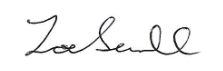  Zoe Savill  Clerk to Washington Parish CouncilUnder the provisions of the Local Government Audit and Accountability Act 2014 (Openness of Local Government Bodies Regulations 2014), members of the public are permitted to film or record Council meetings to which they are permitted access, in a non-disruptive manner. By attending the meeting, you consent to this